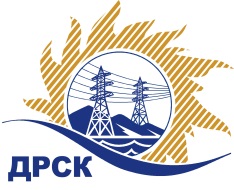 Акционерное Общество«Дальневосточная распределительная сетевая  компания»ПРОТОКОЛ № 313/УТПиР-ВП по выбору победителя открытого электронного запроса предложений на право заключения договора «Монтаж систем безопасности на объектах энергосистемы, филиал АЭС»   ЕИС № 31704816802Форма голосования членов Закупочной комиссии: очно-заочная.ПРИСУТСТВОВАЛИ: 10 членов постоянно действующей Закупочной комиссии АО «ДРСК»  2-го уровня.ВОПРОСЫ, ВЫНОСИМЫЕ НА РАССМОТРЕНИЕ ЗАКУПОЧНОЙ КОМИССИИ: Об утверждении результатов процедуры переторжки.Об итоговой ранжировке заявок.О выборе победителя запроса предложений.РЕШИЛИ:По вопросу № 1Признать процедуру переторжки состоявшейсяУтвердить окончательные цены заявок участниковПо вопросу № 2Утвердить итоговую ранжировку заявокПо вопросу № 3            Признать победителем запроса предложений на право заключения договора «Монтаж систем безопасности на объектах энергосистемы, филиал АЭС»  участника, занявшего первое место в итоговой ранжировке по степени предпочтительности для заказчика: ООО "КОМЭН" (680000, Хабаровский край, г. Хабаровск, ул. Истомина, д. 106, оф. 23) на условиях: стоимость предложения 1 970 600,00 руб. (цена без НДС: 1 670 000,00 руб.). Срок выполнения работ: Начало работ: с момента заключения договора. Окончание работ: не позднее 30.09.2017г.Условия оплаты: за каждый выполненный  этап  работ в течение 30  календарных дней с момента подписания акта выполненного этапа работ  на основании предоставленных подрядчиком счетов, с последующим оформлением счета-фактуры. Окончательная  оплата : в течение 30 календарных дней после подписания актов  выполненных работ (форма КС-2) и справок о стоимости выполненных работ и затрат (форма Кс-3), актов на скрытые работы, исполнительной документации и предъявления счетов-фактур. Гарантийный срок: на оборудование и результаты работ устанавливается на 60 месяцев с даты ввода объекта в эксплуатацию. Ответственный секретарь Закупочной комиссии 2 уровня  		                                                               М.Г. ЕлисееваТерешкина Г.М.(416-2) 397-260г.  Благовещенск« 07» апреля 2017№п/пНаименование Участника закупки и его адресСтрана происхожденияОбщая цена заявки до переторжки, руб. Общая цена заявки после переторжки, руб. 1.ООО "Прометей" (675000 Амурская обл. г. Благовещенск ул. Островского, дом 65, помещение 6),РФ1 900 000,001 900 000,002.ООО "КОМЭН" (680000, Хабаровский край, г. Хабаровск, ул. Истомина, д. 106, оф. 23)РФ2 200 000,001 670 000,003.ООО "ПРОСТЫЕ РЕШЕНИЯ" (675000, Россия, Амурская обл., г. Благовещенск, ул. Лазо, д. 2)РФ2 300 000,001 500 000,00Место в предварительной ранжировкеНаименование участника и его адресСтрана происхожденияОкончательная цена заявки после переторжки, руб.Итоговая оценка предпочтительности заявок после переторжки1 местоООО "КОМЭН" (680000, Хабаровский край, г. Хабаровск, ул. Истомина, д. 106, оф. 23)РФ1 670 000,001,7332 местоООО "ПРОСТЫЕ РЕШЕНИЯ" (675000, Россия, Амурская обл., г. Благовещенск, ул. Лазо, д. 2)РФ1 500 000,001,6153 местоООО "Прометей" (675000 Амурская обл. г. Благовещенск ул. Островского, дом 65, помещение 6)РФ1 900 000,001,283